                                Ноэль Сланова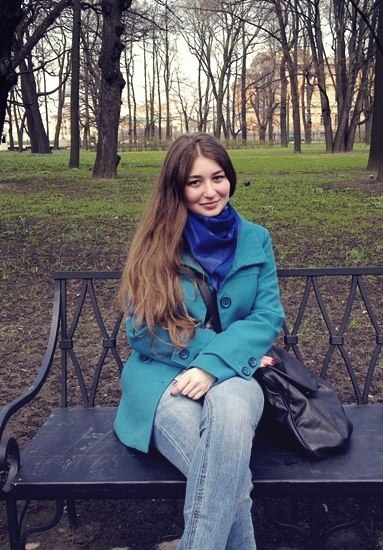 Привет всем! Меня зовут Ноэль Сланова, я студентка 2 курса отделения интегрированных коммуникаций.А теперь у меня к Вам несколько вопросов. Вы любите развлекаться? Веселиться? Проводить незабываемое время вместе со своими однокурсниками? Получать океан положительных эмоций? Я думаю, что Ваш ответ будет «Да». Тогда хватит жить по принципу «Универ – Дом (общага) - Универ»! Всем известно, что время студенчества – один из самых счастливых, самых веселых, самых наполненных впечатлениями и приключениями периодов в жизни человека. Так давайте же сделаем и нашу студенческую жизнь немного разнообразнее, а Студсовет нам в этом поможет.Что насчет меня? Я одна из тех студентов, кто не просто хочет добавить немного разнообразия и положительных эмоций в жизнь нашего Отделения, но и готова сделать это. 